Доклад об осуществлении регионального государственного контроля (надзора) за 2019 годВ соответствии с постановлением Правительства Российской Федерации от 5 апреля 2010 г. № 215 «Об утверждении Правил подготовки докладов об осуществлении государственного контроля (надзора), муниципального контроля в соответствующих сферах деятельности и об эффективности такого контроля (надзора)» Министерством промышленности, экономического развития и торговли Республики Марий Эл подготовлен доклад об осуществлении регионального государственного контроля (надзора) по следующим видам регионального государственного контроля (надзора):- региональный государственный контроль (надзор) за соблюдением требований законодательства об энергосбережении и о повышении энергетической эффективности на территории Республики Марий Эл;- региональный государственный контроль (надзор) за применением регулируемых государством цен (тарифов, надбавок, платы, ставок), а также за соблюдением стандартов раскрытия информации;- региональный государственный контроль (надзор) в области розничной продажи алкогольной и спиртосодержащей продукции в Республике Марий Эл в части осуществления контроля (надзора) за соблюдением обязательных требований к розничной продаже алкогольной продукции и розничной продаже алкогольной продукции при оказании услуг общественного питания и в части осуществления контроля за представлением деклараций об объеме розничной продажи алкогольной и спиртосодержащей продукции в Республике Марий Эл.Региональный государственный контроль (надзор) за соблюдением требований законодательства об энергосбережении и о повышении энергетической эффективности на территории Республики Марий ЭлРаздел 1.Состояние нормативно-правового регулирования всоответствующей сфере деятельностиПравовые основания проведения проверок:статьи 7, 28 Федерального закона от 23 ноября 2009 г. № 261-ФЗ «Об энергосбережении и о повышении энергетической эффективности и о внесении изменений в отдельные законодательные акты Российской Федерации»;статьи 5, 9, 12, 14 Федерального закона от 26 декабря 2008 г. № 294-ФЗ «О защите прав юридических лиц и индивидуальных предпринимателей при осуществлении государственного контроля (надзора) и муниципального контроля»;статья 3 Закона Республики Марий Эл от 24 октября 2012 г. № 60-З
«О реализации полномочий Республики Марий Эл в области энергосбережения и повышения энергетической эффективности»;подпункт 24 пункта 9 Положения о Министерстве промышленности, экономического развития и торговли Республики Марий Эл, утвержденного постановлением Правительства Республики Марий Эл от 12 февраля 2018 г. № 49 «Вопросы Министерства промышленности, экономического развития и торговли Республики Марий Эл».Обязательные требования подлежащие проверке:статьи 13, 16, 25 Федерального закона от 23 ноября 2009 г. № 261-ФЗ «Об энергосбережении и о повышении энергетической эффективности и о внесении изменений в отдельные законодательные акты Российской Федерации»;приказ Министерства энергетики Российской Федерации от 30 июня 2014 г. № 398 «Об утверждении требований к форме программ в области энергосбережения и повышения энергетической эффективности организаций с участием государства и муниципального образования, организаций, осуществляющих регулируемые виды деятельности, и отчетности о ходе их реализации».Положение и административный регламент по осуществлению государственного контроля (надзора):постановление Правительства Республики Марий Эл от 11 сентября
2012 г. № 344 «Об утверждении Порядка осуществления регионального государственного контроля (надзора) за соблюдением требований законодательства об энергосбережении и о повышении энергетической эффективности органами исполнительной власти Республики Марий Эл»;Административный регламент Министерства промышленности, экономического развития и торговли Республики Марий Эл по исполнению государственной функции по осуществлению государственного контроля (надзора) за соблюдением требований законодательства об энергосбережении и о повышении энергетической эффективности на территории Республики Марий Эл, утвержденный приказом Министерства экономического развития и торговли Республики Марий Эл от 10 июня 2013 г. № 7 н.Нормативные правовые акты Министерства проходят антикоррупционную экспертизу на выявление коррупциогенных признаков и после регистрации в Министерстве юстиции Республики Марий Эл размещаются на официальном сайте Министерства, в информационно-телекоммуникационной сети «Интернет» по адресу: http://mari-el.gov.ru/mecon/Pages/main.aspx.Также на официальном сайте Министерства размещен утвержденный перечень нормативно-правовых актов, содержащих обязательные требования, соблюдение которых оценивается при проведении мероприятий по контролю, по адресу: http://mari-el.gov.ru/mecon/Pages/Proverki_energo. aspx).Раздел 2.Организация государственного контроля (надзора),муниципального контроляа) сведения об организационной структуре и системе управления органов государственного контроля (надзора).Структура Министерства утверждена приказом Минэкономразвития Республики Марий Эл от 1 марта 2018 г. № 27 и представлена на рисунке 1.Рисунок 1Структура Министерства промышленности, экономического развития и торговли Республики Марий Эл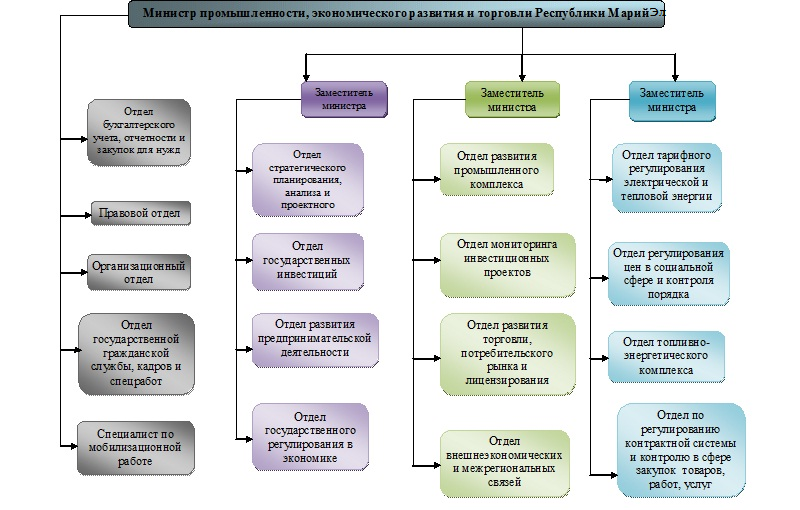 Контроль (надзор) за соблюдением требований законодательства об энергосбережении и о повышении энергетической эффективности на территории Республики Марий Эл осуществляется отделом топливно-энергетического комплекса.б) перечень и описание видов государственного контроля (надзора);в) наименования и реквизиты нормативных правовых актов, регламентирующих порядок организации и осуществления видов государственного контроля (надзора).г) информация о взаимодействии органов государственного контроля (надзора) при осуществлении соответствующих видов государственного контроля (надзора) с другими органами государственного контроля (надзора), порядке и формах такого взаимодействия.В целях согласования плана проведения плановых проверок Министерство осуществляло взаимодействие со следующими органами государственного контроля (надзора):Прокуратурой Республики Марий Эл;Министерством образования и науки Республики Марий Эл;Министерством внутренних дел по Республике Марий Эл;Департаментом труда и занятости Республики Марий Эл;Главным управлением МЧС России по Республике Марий Эл; Приволжским управлением Федеральной службы по экологическому, технологическому и атомному надзору;Управлением Федеральной службы по надзору в сфере защиты прав потребителей и благополучия человека по Республике Марий Эл.д) сведения о выполнении функций при осуществлении видов государственного контроля (надзора) подведомственными органам государственной власти организациями.Министерство не имеет подведомственных организаций, выполняющих функции по осуществлению контроля (надзора).е) сведения о проведенной работе по аккредитации юридических лиц и граждан в качестве экспертных организаций и экспертов, привлекаемых к выполнению мероприятий по контролю при проведении проверок.Аккредитация юридических лиц и граждан в качестве экспертных организаций и экспертов не проводилась.Раздел 3.Финансовое и кадровое обеспечение государственного контроля (надзора), муниципального контроляа) сведения, характеризующие финансовое обеспечение исполнения функций по осуществлению государственного контроля (надзора).Финансовое обеспечение проведения Министерством государственного контроля (надзора) осуществлялось за счет средств республиканского бюджета Республики Марий Эл.Расходование бюджетных средств для исполнения функций по осуществлению государственного контроля (надзора) производится в пределах бюджетных ассигнований, выделяемых на содержание Министерства. Объем финансовых средств, выделяемых из республиканского бюджета Республики Марий Эл на исполнение контрольных функций, составил 1427 тыс. рублей.б) данные о штатной численности работников органов государственного контроля (надзора), выполняющих функции по контролю, и об укомплектованности штатной численности.Штатная численность сотрудников Министерства, выполняющих функции по государственному контролю (надзору), составляет 2 единицы. Укомплектованность составляет 100%.Должностными лицами Министерства, уполномоченными на осуществление функций государственного контроля (надзора) являются:заместитель начальника отдела топливно-энергетического комплекса;советник отдела топливно-энергетического комплекса.в) сведения о квалификации работников, о мероприятиях по повышению их квалификации.Государственные гражданские служащие Министерства, осуществляющие функции по государственному контролю (надзору), соответствуют требованиям занимаемых должностей, а также своевременно проходят обучение и мероприятия по повышению квалификации в соответствии с требованиями Федерального закона от 27 июля 2004 г.№ 79-ФЗ «О государственной гражданской службе Российской Федерации».г) данные о средней нагрузке на 1 работника по фактически выполненному в отчетный период объему функций по контролю.Средняя нагрузка на 1 работника по фактически выполненному объему функций по контролю составила 18 проверок.д) численность экспертов и представителей экспертных организаций, привлекаемых к проведению мероприятий по контролю.Эксперты и представители экспертных организаций не привлекались.Раздел 4.Проведение государственного контроля (надзора),муниципального контроляа) сведения, характеризующие выполненную в отчетный период работу по осуществлению государственного контроля (надзора) по соответствующим сферам деятельности, в том числе в динамике (по полугодиям).В 2019 году проведено 36 проверок, в том числе 35 плановых выездных проверок и 1 внеплановая документарная проверка. В I полугодии - 20 плановых выездных проверок, во II полугодии - 15 плановых выездных проверок и 1 внеплановая документарная проверка.б) сведения о результатах работы экспертов и экспертных организаций, привлекаемых к проведению мероприятий по контролю, а также о размерах финансирования их участия в контрольной деятельности.При проведении проверок эксперты и представители экспертных организаций не привлекались.в) сведения о случаях причинения юридическими лицами и индивидуальными предпринимателями, в отношении которых осуществляются контрольно-надзорные мероприятия, вреда жизни и здоровью граждан, вреда животным, растениям, окружающей среде, объектам культурного наследия (памятникам истории и культуры) народов Российской Федерации, имуществу физических и юридических лиц, безопасности государства, а также о случаях возникновения чрезвычайных ситуаций природного и техногенного характера.Случаев не зафиксировано.г) сведения о применении риск-ориентированного подхода при организации и осуществлении государственного контроля (надзора).Риск-ориентированный подход не применялся.д) сведения о проведении мероприятий по профилактике нарушений обязательных требований, включая выдачу предостережений о недопустимости нарушения обязательных требований.В соответствии с Программой профилактики нарушений обязательных требований законодательства об энергосбережении и о повышении энергетической эффективности на территории Республики Марий Эл на 2019 год и плановый период 2020 - 2021 гг., утвержденной приказом Министерства от 29.12.2018 № 384, проведены следующие мероприятия по профилактике нарушений обязательных требований в 2019 году:на официальном сайте Министерства размещен перечень нормативных правовых актов, содержащих обязательные требования, соблюдение которых оценивается при проведении мероприятий по осуществлению регионального государственного контроля (надзора);осуществлялось информирование подконтрольных субъектов по вопросам соблюдения обязательных требований законодательства об энергосбережении и о повышении энергетической эффективности посредством разработки и опубликования руководства по соблюдению обязательных требований, подлежащих проверке в рамках регионального государственного контроля (надзора), и проведения консультаций подконтрольных субъектов по разъяснению обязательных требований, содержащихся в нормативных правовых актах;в адрес подконтрольных субъектов направлялась информация 
о внесенных изменениях в статью 13 Федерального закона от 23 ноября 2009 г. № 261-ФЗ «Об энергосбережении и о повышении энергетической эффективности и о внесении изменений в отдельные законодательные акты Российской Федерации» и о сроках вступления их в действие;ежеквартально проводились публичные обсуждения результатов правоприменительной практики и обобщение практики осуществления регионального государственного контроля (надзора).Предостережения о недопустимости нарушений обязательных требований законодательства об энергосбережении и о повышении энергетической эффективности не выдавались.е) сведения о проведении мероприятий по контролю, при проведении которых не требуется взаимодействие органа государственного контроля (надзора), муниципального контроля, с юридическими лицами и индивидуальными предпринимателями.Мероприятия не проводились.ж) сведения о количестве проведенных в отчетном периоде проверок в отношении субъектов малого предпринимательства.Проверки в отношении субъектов малого предпринимательства не проводились.Раздел 5.Действия органов государственного контроля (надзора),муниципального контроля по пресечению нарушений обязательных требований и (или) устранению последствий таких нарушенийа) сведения о принятых органами государственного контроля (надзора), муниципального контроля мерах реагирования по фактам выявленных нарушений, в том числе в динамике (по полугодиям).В результате проведенных проверок в 2019 году в отношении двух проверяемых юридических лиц выявлены нарушения обязательных требований законодательства об энергосбережении и о повышении энергетической эффективности. Выдано 2 предписания с указанием сроков устранения нарушений (в I полугодии 1 предписание со сроком исполнения 02.12.2019; во II полугодии - 1предписаниесо сроком исполнения 01.10.2020).Проведена 1 внеплановая документарная проверка с целью оценки исполнения выданного предписания Министерства, в результате которой нарушений не выявлено. б) сведения о способах проведения и масштабах методической работы с юридическими лицами и индивидуальными предпринимателями, в отношении которых проводятся проверки, направленной на предотвращение нарушений с их стороны.Юридические лица и индивидуальные предприниматели, в отношении которых проводятся проверки, имеют возможность доступа к информации и нормативным правовым актам Министерства и ознакомления с Планом проверок, размещенного на официальном сайте Министерства в информационно-телекоммуникационной сети «Интернет».Также на официальном сайте Министерства размещено руководство по соблюдению обязательных требований, подлежащих проверке в рамках регионального государственного контроля (надзора) за соблюдением требований законодательства об энергосбережении и о повышении энергетической эффективности на территории Республики Марий Эл.Ежеквартально Министерство проводит публичные обсуждения результатов правоприменительной практики при осуществлении контрольно-надзорной деятельности. в) сведения об оспаривании в суде юридическими лицами и индивидуальными предпринимателями оснований и результатов проведения в отношении их мероприятий по контролю (количество удовлетворенных судом исков, типовые основания для удовлетворения обращений истцов, меры реагирования, принятые в отношении должностных лиц органов государственного контроля (надзора).Факты оспаривания юридическими лицами и индивидуальными предпринимателями оснований и результатов проведения в отношении их мероприятий по контролю отсутствуют.Раздел 6.Анализ и оценка эффективности государственногоконтроля (надзора), муниципального контроляВыполнение плана проведения плановых проверок в 2019 году - 97,2 % (общее количество проверок, предусмотренных планом, составляет 36 единиц, по факту проведено 35 плановых проверок, причиной невыполнения плана проверок является прекращение деятельности 1 юридического лица);доля заявлений органов государственного контроля (надзора), направленных в органы прокуратуры о согласовании проведения внеплановых выездных проверок, в согласовании которых было отказано (в процентах общего числа направленных в органы прокуратуры заявлений) - 0 %;доля проверок, результаты которых признаны недействительными (в процентах общего числа проведенных проверок) - 0 %;доля проверок, проведенных органами государственного контроля (надзора) с нарушениями требований законодательства Российской Федерации о порядке их проведения, по результатам выявления которых к должностным лицам органов государственного контроля (надзора), осуществившим такие проверки, применены меры дисциплинарного, административного наказания (в процентах общего числа проведенных проверок) - 0 %;доля юридических лиц, индивидуальных предпринимателей, в отношении которых органами государственного контроля (надзора) были проведены проверки (в процентах общего количества юридических лиц, индивидуальных предпринимателей, осуществляющих деятельность на территории Российской Федерации, соответствующего субъекта Российской Федерации, деятельность которых подлежит государственному контролю (надзору) - 2,9 %, из них в I полугодии - 1,66 %, во II полугодии - 1,24 %;среднее количество проверок, проведенных в отношении одного юридического лица, индивидуального предпринимателя - 1,03 (в 2019 году проведено 36 проверок в отношении 35 юридических лиц);доля проведенных внеплановых проверок (в процентах общего количества проведенных проверок) - 2,8 % (в 2019 году проведена 1 внеплановая проверка);доля правонарушений, выявленных по итогам проведения внеплановых проверок (в процентах общего числа правонарушений, выявленных по итогам проверок) - 0 %;доля внеплановых проверок, проведенных по фактам нарушений, с которыми связано возникновение угрозы причинения вреда жизни и здоровью граждан, вреда животным, растениям, окружающей среде, объектам культурного наследия (памятникам истории и культуры) народов Российской Федерации, имуществу физических и юридических лиц, безопасности государства, а также угрозы чрезвычайных ситуаций природного и техногенного характера, с целью предотвращения угрозы причинения такого вреда (в процентах общего количества проведенных внеплановых проверок) - 0 %;доля внеплановых проверок, проведенных по фактам нарушений обязательных требований, с которыми связано причинение вреда жизни и здоровью граждан, вреда животным, растениям, окружающей среде, объектам культурного наследия (памятникам истории и культуры) народов Российской Федерации, имуществу физических и юридических лиц, безопасности государства, а также возникновение чрезвычайных ситуаций природного и техногенного характера, с целью прекращения дальнейшего причинения вреда и ликвидации последствий таких нарушений (в процентах общего количества проведенных внеплановых проверок) - 0 %;доля проверок, по итогам которых выявлены правонарушения (в процентах общего числа проведенных плановых и внеплановых проверок) - 5,56 % (общее число проведенных плановых и внеплановых проверок - 36, количество проверок, по итогам которых выявлены нарушения - 2);доля проверок, по итогам которых по результатам выявленных правонарушений были возбуждены дела об административных правонарушениях (в процентах общего числа проверок, по итогам которых были выявлены правонарушения) - 0 %;доля проверок, по итогам которых по фактам выявленных нарушений наложены административные наказания (в процентах общего числа проверок, по итогам которых по результатам выявленных правонарушений возбуждены дела об административных правонарушениях) - 0 %;доля юридических лиц, индивидуальных предпринимателей, в деятельности которых выявлены нарушения обязательных требований, представляющие непосредственную угрозу причинения вреда жизни и здоровью граждан, вреда животным, растениям, окружающей среде, объектам культурного наследия (памятникам истории и культуры) народов Российской Федерации, имуществу физических и юридических лиц, безопасности государства, а также угрозу чрезвычайных ситуаций природного и техногенного характера (в процентах общего числа проверенных лиц) - 0 %;доля юридических лиц, индивидуальных предпринимателей, в деятельности которых выявлены нарушения обязательных требований, явившиеся причиной причинения вреда жизни и здоровью граждан, вреда животным, растениям, окружающей среде, объектам культурного наследия (памятникам истории и культуры) народов Российской Федерации, имуществу физических и юридических лиц, безопасности государства, а также возникновения чрезвычайных ситуаций природного и техногенного характера (в процентах общего числа проверенных лиц) - 0 %;количество случаев причинения юридическими лицами, индивидуальными предпринимателями вреда жизни и здоровью граждан, вреда животным, растениям, окружающей среде, объектам культурного наследия (памятникам истории и культуры) народов Российской Федерации, имуществу физических и юридических лиц, безопасности государства, а также чрезвычайных ситуаций природного и техногенного характера (по видам ущерба) - 0;доля выявленных при проведении проверок правонарушений, связанных с неисполнением предписаний (в процентах общего числа выявленных правонарушений) - 0 %;отношение суммы взысканных административных штрафов к общей сумме наложенных административных штрафов (в процентах) - 0 %;средний размер наложенного административного штрафа, в том числе на должностных лиц и юридических лиц (в тыс. рублей) - 0;доля проверок, по результатам которых материалы о выявленных нарушениях переданы в уполномоченные органы для возбуждения уголовных дел (в процентах общего количества проверок, в результате которых выявлены нарушения обязательных требований) - 0 %.Анализ ключевого показателя результативности контрольно-надзорной деятельности: Целевое значение ключевого показателя «Ущерб, причиненный в результате отсутствия программы по энергосбережению и повышению энергетической эффективности (соотношение возможной экономии энергетических ресурсов к объему потребления энергетических ресурсов, %)» в 2019 году равно 0 %. В ходе проверок в 2019 году нарушений в части утверждения и реализации программ в области энергосбережения и повышения энергетической эффективности не выявлено. Фактическое значение ключевого показателя равно 0 %, что соответствует целевому значению.Показатели результативности и эффективности контрольно-надзорной деятельности Министерства при осуществлении регионального государственного контроля (надзора) за соблюдением требований законодательства об энергосбережении и о повышении энергетической эффективности:эффективность контрольно-надзорной деятельности: количество нарушений обязательных требований законодательства, выявленных по результатам проверок в 2019 году - 2 ед. (в 2018 году - 0 ед.);доля устраненных нарушений обязательных требований законодательства - 50 % (из 2 выявленных нарушений в 2019 году, 1 нарушение со сроком исполнения в 2019 году устранено, по второму нарушению срок исполнения в 2020 году), нарушения в 2018 году не выявлялись;доля субъектов, допустивших нарушения, в результате которых причинен вред (ущерб) или была создана угроза его причинения, выявленные в результате проведения контрольно-надзорных мероприятий - 0 % (в 2018 году - 0 %);общее количество заявлений (обращений), по результатам рассмотрения которых органом государственного контроля (надзора) внеплановые мероприятия не были проведены - 0 ед. (в 2018 году - 0 ед.);количество штатных единиц, прошедших в течение последних 3 лет программы переобучения или повышения квалификации – 2 (в 2018 году - 2);общее количество проверок - 36 ед. (в 2018 году - 24 ед.);общее количество плановых проверок - 35 ед. (в 2018 году - 24 ед.);общее количество внеплановых проверок - 1 ед. (в 2018 году внеплановые проверки не проводились), в том числе по следующим основаниям:по контролю за исполнения предписаний, выданных по результатам проведенных ранее проверок - 1 ед.;по заявлениям (обращениям) физических и юридических лиц, по информации органов государственной власти, местного самоуправления, средств массовой информации о фактах нарушений лицензионных требований - 0 ед.;по поручениям Президента Российской Федерации, Правительства Российской Федерации - 0 ед.;на основании требования прокурора о проведении внеплановой проверки рамках надзора за исполнением законов по поступившим в органы прокуратуры материалам и обращениям - 0 ед.;доля проверок, на результаты которых поданы жалобы - 0% (в 2018 году - 0 %);общее количество проверок, проведенных с привлечением экспертных организаций и экспертов - 0 ед. (в 2018 году - 0 ед.);доля проверок, результаты которых были признаны недействительными - 0 %(в 2018 году - 0 %);количество проверок, проведенных с нарушениями требований законодательства Российской Федерации о порядке их проведения, по результатам выявления которых к должностным лицам, осуществившим такие проверки, применены меры дисциплинарного, административного наказания - 0 ед. (в 2018 году - 0 ед.);доля проверок, проведенных с нарушениями требований законодательства Российской Федерации о порядке их проведения, по результатам выявления которых к должностным лицам, осуществившим такие проверки, применены меры дисциплинарного, административного наказания - 0% (в 2018 году - 0 %);доля плановых и внеплановых проверок, которые не удалось провести в связи с отсутствием проверяемого лица по месту нахождения (жительства), указанному в государственных информационных ресурсах, в связи с отсутствием руководителя организации, иного уполномоченного лица, в связи с изменением статуса проверяемого лица, в связи со сменой собственника производственного объекта, в связи с прекращением осуществления проверяемой сферы деятельности - 2,8% (из 36 плановых проверок 1 проверка не проведена в связи с прекращением деятельности юридического лица), в 2018 году - 0 %;доля выявленных при проведении проверок правонарушений, связанных с неисполнением предписаний - 0 %;количество проведенных профилактических мероприятий - 4 ед., в том числе:количество материалов, размещенных в СМИ - 0 ед.;проведено семинаров, встреч, круглых столов - 4 ед.;выдано предостережений - 0 ед.;количество субъектов, в отношении которых проведены профилактические мероприятия - 10 ед.;доля субъектов, в отношении которых проведены профилактические мероприятия - 0,83 %;количество профилактических мероприятий, проведенных с привлечением экспертных организаций и экспертов - 0 ед.;среднее число должностных лиц, задействованных в проведении одного профилактического мероприятия - 5 чел.;объем финансовых средств, выделяемых в отчетном периоде из бюджетов всех уровней на выполнение функций по контролю (надзору) - 1,427 млн. руб.;количество штатных единиц - 84 ед.;количество штатных единиц, в должностные обязанности которых входят выполнение контрольно-надзорных функций - 2 ед.Раздел 7.Выводы и предложения по результатам государственногоконтроля (надзора), муниципального контроляРезультаты контрольно-надзорной деятельности Министерства
свидетельствуют о стабильной ситуации в проверяемых организациях 
в контролируемых сферах деятельности.Региональный государственный контроль (надзор) за применением регулируемых государством цен (тарифов, надбавок, платы, ставок),а также за соблюдением стандартов раскрытия информацииРаздел 1.Состояние нормативно-правового регулирования всоответствующей сфере деятельностиПравовыми основаниями проведения проверок являются:Федеральный закон от 10 января 2003 г. № 17-ФЗ «О железнодорожном транспорте в Российской Федерации»;пункты 3, 4, 6 Положения об участии органов исполнительной власти субъектов Российской Федерации в области государственного регулирования тарифов в осуществлении государственного регулирования и контроля деятельности субъектов естественных монополий и о пределах такого регулирования и контроля, утвержденного постановлением Правительства Российской Федерации от 10 декабря 2008 г. № 950 «Об участии органов исполнительной власти субъектов Российской Федерации в области государственного регулирования тарифов в осуществлении государственного регулирования и контроля деятельности субъектов естественных монополий»;статьи 1, 5, 7, 8, 10, 12.1 Федерального закона от 27 июля 2010 г.
№ 190-ФЗ «О теплоснабжении»;статьи 1, 5, 33, 35 Федерального закона от 7 декабря 2011 г. 
№ 416-ФЗ «О водоснабжении и водоотведении»;статьи 4, 5, 7 Федерального закона от 17 августа 1995 г. № 147-ФЗ
«О естественных монополиях»;статьи 5, 9, 11, 12, 14 Федерального закона от 26 декабря 2008 г. 
№ 294-ФЗ «О защите прав юридических лиц и индивидуальных предпринимателей при осуществлении государственного контроля (надзора) и муниципального контроля»;статья 24.12 Федерального закона от 24 июня 1998 г. № 89-ФЗ
«Об отходах производства и потребления»;подпункт 33 пункта 9 Положения о Министерстве промышленности, экономического развития и торговли Республики Марий Эл, утвержденного постановлением Правительства Республики Марий Эл от 12 февраля 2018 г. № 49 «Вопросы Министерства промышленности, экономического развития и торговли Республики Марий Эл».Обязательные требования, подлежащие проверке:пункт 5 постановления Правительства Российской Федерации 
от 7 марта 1995 г. № 239 «О мерах по упорядочению государственного регулирования цен (тарифов)»;пункт 8 Положения о государственном учете жилищного фонда 
в Российской Федерации, утвержденного постановлением Правительства Российской Федерации от 13 октября 1997 г. № 1301;пункты 1, 4, 5, 7 Положения о государственном регулировании цен (тарифов, сборов) на услуги субъектов естественных монополий
в транспортных терминалах, портах, аэропортах и услуги по использованию инфраструктуры внутренних водных путей», утвержденного постановлением Правительства Российской Федерации от 23 апреля 2008 г. № 293 «О государственном регулировании цен (тарифов, сборов) на услуги субъектов естественных монополий, в транспортных терминалах, портах, аэропортах и услуги по использованию инфраструктуры внутренних водных путей»;часть 1 статьи 8, часть 4 статьи 12.1 Федерального закона от 27 июля 2010 г. № 190-ФЗ «О теплоснабжении»;статья 7, часть 2 статьи 31, часть 3 статьи 35 Федерального закона
от 7 декабря 2011 г. № 416-ФЗ «О водоснабжении и водоотведении»;статьи 24.8 и 24.9 Федерального закона от 24 июня 1998 г. № 89-ФЗ «Об отходах производства и потребления».Положение и административный регламент по осуществлению государственного контроля (надзора):постановление Правительства Республики Марий Эл от 13 апреля
2015 г. № 205 «Об утверждении порядка осуществления регионального государственного контроля (надзора) в области регулируемых государством цен (тарифов) на территории Республики Марий Эл»;Административный регламент Министерства экономического развития и торговли Республики Марий Эл осуществления регионального государственного контроля (надзора) за применением регулируемых государством цен (тарифов, надбавок, платы, ставок), а также за соблюдением стандартов раскрытия информации, утвержденный приказом Министерства промышленности, экономического развития и торговли Республики Марий Эл от 15 августа 2019 г. № 79 н;Все приказы в целях их проверки на предмет соблюдения законодательства на постоянной основе направляются в Федеральную антимонопольную службу, прокуратуру Республики Марий Эл, Министерство внутренней политики, развития местного самоуправления и юстиции Республики Марий Эл.Нормативно-правовые акты после их регистрации в Министерстве внутренней политики, развития местного самоуправления и юстиции Республики Марий Эл размещаются на официальном сайте Министерства, находящемся в структуре официального Интернет-портала Республики Марий Эл в информационно-телекоммуникационной сети «Интернет» по адресу: http://mari-el.gov.ru/tarif.  Также на официальном сайте Министерства размещен перечень нормативно-правовых актов, содержащих обязательные требования, соблюдение которых оценивается при проведении мероприятий по контролю (http://mari-el.gov.ru/mecon/Pages/tarifi.aspx). Раздел 2.Организация государственного контроля (надзора),муниципального контроляа) сведения об организационной структуре и системе управления органа государственного контроля (надзора).Структура Министерства утверждена приказом Минэкономразвития Республики Марий Эл от 1 марта 2018 г. № 27.Контроль (надзор) в области регулируемых государством цен (тарифов) осуществляется отделом регулирования цен в социальной сфере и контроля порядка ценообразования.б) перечень и описание видов государственного контроля (надзора);в) наименования и реквизиты нормативных правовых актов, регламентирующих порядок организации и осуществления видов государственного контроля (надзора).г) информация о взаимодействии органов государственного контроля (надзора) при осуществлении соответствующих видов государственного контроля (надзора) с другими органами государственного контроля (надзора), порядке и формах такого взаимодействия.Согласно п.3 Положения о Министерстве, отдел осуществляет взаимодействие с другими органами исполнительной власти Республики Марий Эл, территориальными органами федеральных органов исполнительной власти, органами местного самоуправления, общественными объединениями и иными организациями.д) сведения о выполнении функций при осуществлении видов государственного контроля (надзора) подведомственными органам государственной власти организациями.Подведомственные организации, выполняющие функции по осуществлению государственного контроля отсутствуют.е) сведения о проведенной работе по аккредитации юридических лиц и граждан в качестве экспертных организаций и экспертов, привлекаемых к выполнению мероприятий по контролю при проведении проверок.Эксперты и представители экспертных организаций к проведению мероприятий по контролю соблюдения порядка ценообразования в регулируемых сферах деятельности не привлекались.Раздел 3.Финансовое и кадровое обеспечение государственного контроля (надзора), муниципального контроляа) сведения, характеризующие финансовое обеспечение исполнения функций по осуществлению государственного контроля (надзора),Финансовое обеспечение проведения государственного контроля (надзора) осуществлялось за счет средств республиканского бюджета Республики Марий Эл, направляемых на содержание органов исполнительной власти Республики Марий Эл.Плановое значение бюджетных средств на исполнение контрольных функций в области регулируемых государством цен (тарифов) в 2019 году составило: 1 263, 00 тыс. руб., в том числе на 1-ое полугодие 2019 г. 415, 00 тыс. руб., во 2-м полугодии 2019 г. - 848, 00 тыс. руб.Фактическое расходование бюджетных средств на исполнение контрольных функций: 1 263, 00 тыс. руб., из них в 1-ом полугодии 2019 г.-415, 00 тыс. руб., во 2-м полугодии 2019 г. - 848, 00 тыс. руб.б) данные о штатной численности работников органов государственного контроля (надзора), выполняющих функции по контролю, и об укомплектованности штатной численности.Функции по контролю выполняют 2 сотрудника: ведущий 
специалист-эксперт и главный специалист-эксперт отдела регулирования цен 
в социальной сфере и контроля порядка ценообразования.в) сведения о квалификации работников, о мероприятиях по повышению их квалификации.Один раз в три года каждый сотрудник проходит курсы повышения квалификации в ИДПО Марийского государственного технического университета.г) данные о средней нагрузке на 1 работника по фактически выполненному в отчетный период объему функций по контролю.Плановых и внеплановых проверок в отчетном периоде не осуществлялось.д) численность экспертов и представителей экспертных организаций, привлекаемых к проведению мероприятий по контролю.Эксперты и представители экспертных организаций не привлекались.Раздел 4.Проведение государственного контроля (надзора),муниципального контроляа) сведения, характеризующие выполненную в отчетный период работу по осуществлению государственного контроля (надзора) по соответствующим сферам деятельности, в том числе в динамике (по полугодиям).В отчетном периоде плановые и внеплановые проверки не проводились.б) сведения о результатах работы экспертов и экспертных организаций, привлекаемых к проведению мероприятий по контролю, а также о размерах финансирования их участия в контрольной деятельности.При проведении проверок эксперты и представители экспертных организаций не привлекались.в) сведения о случаях причинения юридическими лицами и индивидуальными предпринимателями, в отношении которых осуществляются контрольно-надзорные мероприятия, вреда жизни и здоровью граждан, вреда животным, растениям, окружающей среде, объектам культурного наследия (памятникам истории и культуры) народов Российской Федерации, имуществу физических и юридических лиц, безопасности государства, а также о случаях возникновения чрезвычайных ситуаций природного и техногенного характера.Случаев не зафиксировано.г) сведения о применении риск-ориентированного подхода при организации и осуществлении государственного контроля (надзора).Контроль осуществляется с применением риск-ориентированного подхода. Постановлением Правительства Республики Марий Эл от 13 апреля 2015 г. № 205 «Об утверждении порядка осуществления регионального государственного контроля (надзора) в области регулируемых государством цен (тарифов) на территории Республики Марий Эл» утверждены критерии отнесения деятельности юридических лиц, индивидуальных предпринимателей к категориям риска.д) сведения о проведении мероприятий по профилактике нарушений обязательных требований, включая выдачу предостережений о недопустимости нарушения обязательных требований.Приказом Министерства от 24 декабря 2018 г. № 366 утверждена Программа профилактики нарушений обязательных требований законодательства в области регулируемых государством цен (тарифов, надбавок, платы, ставок), а также за соблюдением стандартов раскрытия информации на территории Республики Марий Эл на 2019 год и на плановый период 2020-2021 гг.Отделом регулярно проводятся мероприятия по профилактике нарушений обязательных требований, а именно:- на официальном сайте Министерства в сети «Интернет» для каждого вида государственного контроля (надзора) размещается перечень нормативно -правовых актов или их отдельных частей, содержащих обязательные требования, оценка соблюдения которых является предметом государственного контроля (надзора); - ведется разъяснительная работа в средствах массовой информации, касающаяся реализации положений нормативно-правовых актов;- ежеквартально проводятся публичные обсуждения правоприменительной практики по региональному государственному контролю (надзору) за применением регулируемых государством цен (тарифов).Предостережения о недопустимости нарушения обязательных требований отделом в 2019 году не выдавались.е) сведения о проведении мероприятий по контролю, при проведении которых не требуется взаимодействие органа государственного контроля (надзора), муниципального контроля, с юридическими лицами и индивидуальными предпринимателями.Не проводились.ж) сведения о количестве проведенных в отчетном периоде проверок в отношении субъектов малого предпринимательства.Не проводились.Раздел 5.Действия органов государственного контроля (надзора),муниципального контроля по пресечению нарушений обязательных требований и (или) устранению последствий таких нарушенийа) сведения о принятых органами государственного контроля (надзора), муниципального контроля мерах реагирования по фактам выявленных нарушений, в том числе в динамике (по полугодиям).В рамках административных производств вынесены решения о наложении штрафов на юридических и должностных лиц на сумму 223,0 тыс. руб., из них в 1 полугодии 2019 г. на сумму 178,0 тыс. руб., во 2-м полугодии 2019 г. на сумму – 45,0 тыс. руб. Фактическая сумма уплаченных административных штрафов в 2019 году – 166,10 руб., из них в 1-ом полугодии 2019 г. – 27,30 тыс. руб., во 2-м полугодии 2019 г. – 138,80 тыс. руб.б) сведения о способах проведения и масштабах методической работы с юридическими лицами и индивидуальными предпринимателями, в отношении которых проводятся проверки, направленной на предотвращение нарушений с их стороны.Юридические лица и индивидуальные предприниматели, в отношении которых проводятся проверки, имеют возможность доступа к информации и нормативным правовым актам по вопросам установления, изменения и применения цен (тарифов) и ознакомления с Планом проверок, которые размещены на официальном сайте Министерства, находящемся в структуре официального Интернет-портала Республики Марий Эл в информационно-телекоммуникационной сети «Интернет» по адресу: http://mari-el.gov.ru/tarif.Информационная и консультативная деятельность в пределах полномочий по вопросам, связанным с ценообразованием и контролем цен осуществляется в случаях поступления обращений юридических лиц и индивидуальных предпринимателей и граждан.в) сведения об оспаривании в суде юридическими лицами и индивидуальными предпринимателями оснований и результатов проведения в отношении их мероприятий по контролю.В рамках административных производств было 2 факта оспаривания юридическими лицами постановлений Министерства о назначении административных штрафов на общую сумму 100,0 тыс. руб. Все постановления Министерства судом оставлены в силе, а жалобы без удовлетворения.Раздел 6.Анализ и оценка эффективности государственногоконтроля (надзора), муниципального контроляПлан проверок на 2019 год отменен прокуратурой Республики Марий Эл.Заявлений, в органы прокуратуры о согласовании проведения внеплановых выездных проверок не направлялось.Доля проверок, результаты которых признаны недействительными: 0%. Доля проверок, проведенных с нарушениями требований законодательства Российской Федерации о порядке их проведения, по результатам, выявления которых к должностным лицам, осуществившим такие проверки, применены меры дисциплинарного, административного наказания: 0%.Доля юридических лиц, в отношении которых Отделом были проведены проверки от общего количества юридических лиц, индивидуальных предпринимателей, осуществляющих регулируемую деятельность на территории Республики Марий Эл в 2019 году: 0 %.Среднее количество проверок, проведенных в отношении одного юридического лица - 0. Доля внеплановых проверок, проведенных по фактам нарушений, обязательных требований, с которыми связано причинение вреда жизни и здоровью граждан, вреда животным, растениям, окружающей среде, объектам культурного наследия (памятникам истории и культуры) народов Российской Федерации, имуществу физических и юридических лиц, безопасности государства, а также возникновение чрезвычайных ситуаций природного и техногенного характера, с целью прекращения дальнейшего причинения вреда и ликвидации последствий таких нарушений от общего количества проведенных внеплановых проверок - 0%.Нарушения в ходе проведения плановых проверок не выявлены.Внеплановые проверки Отделом в 2019 году не проводились.Доля юридических лиц, индивидуальных предпринимателей, в деятельности которых выявлены нарушения обязательных требований, представляющие непосредственную угрозу причинения вреда жизни и здоровью граждан, вреда животным, растениям, окружающей среде, объектам культурного наследия (памятникам истории и культуры) народов Российской Федерации, имуществу физических и юридических лиц, безопасности государства, а также угрозу чрезвычайных ситуаций природного и техногенного характера от общего числа проверенных лиц - 0%.Доля юридических лиц, индивидуальных предпринимателей, в деятельности которых выявлены нарушения обязательных требований, явившиеся причиной причинения вреда жизни и здоровью граждан, вреда животным, растениям, окружающей среде, объектам культурного наследия (памятникам истории и культуры) народов Российской Федерации, имуществу физических и юридических лиц, безопасности государства, а также возникновения чрезвычайных ситуаций природного и техногенного характера от общего числа проверенных лиц - 0%.Количество случаев причинения юридическими лицами, индивидуальными предпринимателями вреда жизни и здоровью граждан, вреда животным, растениям, окружающей среде, объектам культурного наследия (памятникам истории и культуры) народов Российской Федерации, имуществу физических и юридических лиц, безопасности государства, а также чрезвычайных ситуаций природного и техногенного характера от общего числа проверенных лиц - 0%.Доля проверок, по результатам которых материалы о выявленных нарушениях переданы в уполномоченные органы для возбуждения уголовных дел от общего количества проверок, в результате проведения которых выявлены нарушения обязательных требований - 0%Анализ показателей результативности и эффективности контрольно-надзорной деятельности Раздел 7.Выводы и предложения по результатам государственногоконтроля (надзора), муниципального контроляМинистерство промышленности, экономического развития и торговли Республики Марий Эл считает целесообразным отменить проведение плановых проверок в области регулируемых государством цен (тарифов) с целью уменьшения трудовых и финансовых затрат в связи с тем, что в результате проведения контрольных мероприятий показатель выявляемости нарушений низкий.Региональный государственный контроль (надзор) в области розничной продажи алкогольной и спиртосодержащей продукции в Республике Марий Эл в части осуществления контроля (надзора) за соблюдением обязательных требований к розничной продаже алкогольной продукции и розничной продаже алкогольной продукции при оказании услуг общественного питания и в части осуществления контроля за представлением деклараций об объеме розничной продажи алкогольной и спиртосодержащей продукции в Республике Марий ЭлРаздел 1.Состояние нормативно-правового регулирования всоответствующей сфере деятельностиПеречень нормативных правовых актов, устанавливающий обязательные требования к осуществлению деятельности организациями, крестьянскими (фермерским) хозяйствами, индивидуальными предпринимателями, соблюдение которых подлежит проверке в процессе осуществления государственного контроля (надзора) за соблюдением обязательных требований к розничной продаже алкогольной продукции и розничной продаже алкогольной продукции при оказании услуг общественного питания, установленных статьей 16 Федерального закона от 22 ноября 1995 г. № 171-ФЗ «О государственном регулировании производства и оборота этилового спирта, алкогольной и спиртосодержащей продукции и об ограничении потребления (распития) алкогольной продукции», обязательных требований к розничной продаже спиртосодержащей продукции, за исключением государственного контроля за соблюдением требований технических регламентов подлежит исполнению и контролю, признаки коррупциогенности в перечне нормативных правовых актов отсутствует.Перечень нормативных правовых актов, устанавливающий обязательные требования к осуществлению деятельности организациями, крестьянскими (фермерским) хозяйствами, индивидуальными предпринимателями, соблюдение которых подлежит проверке в процессе осуществления контроля за представлением деклараций об объеме розничной продажи алкогольной и спиртосодержащей продукции на территории Республики Марий подлежит исполнению и контролю, признаки коррупциогенности в перечне нормативных правовых актов отсутствуют.Министерство обеспечивает размещение и актуализацию перечня нормативных правовых актов, регулирующих осуществление государственного контроля, на официальном сайте Министерства.Раздел 2.Организация государственного контроля (надзора),муниципального контроляа) сведения об организационной структуре и системе управления органов государственного контроля (надзора).В соответствии с постановлением Правительства Республики Марий Эл от 12 февраля 2018 г. № 49 «Вопросы Министерства промышленности, экономического развития и торговли Республики Марий Эл» органом, осуществляющим региональный государственный контроль (надзор) в области розничной продажи алкогольной и спиртосодержащей продукции в Республике Марий Эл является Министерство промышленности, экономического развития и торговли Республики Марий Эл.Должностными лицами Министерства, уполномоченными на осуществление государственного контроля, являются:министр промышленности, экономического развития и торговли Республики Марий Эл;заместитель министра, в ведении которого находятся вопросы государственного контроля;начальник, заместитель начальника, государственные гражданские служащие отдела развития торговли, потребительского рынка и лицензирования.б) перечень и описание видов государственного контроля (надзора);в) наименования и реквизиты нормативных правовых актов, регламентирующих порядок организации и осуществления видов государственного контроля (надзора).г) информация о взаимодействии органов государственного контроля (надзора) при осуществлении соответствующих видов государственного контроля (надзора) с другими органами государственного контроля (надзора), порядке и формах такого взаимодействия.Взаимодействие с другими органами государственного контроля в части проведения совместных проверок Минэкономразвития Республики Марий Эл в 2019 году не осуществлялось.д) сведения о выполнении отдельных функций при осуществлении видов государственного контроля (надзора) подведомственными органам государственной власти организациями с указанием их наименований, организационно-правовой формы, нормативных правовых актов, на основании которых указанные организации выполняют такие функции.Подведомственные организации не уполномочены на осуществление функций по контролю.е) сведения о проведенной работе по аккредитации юридических лиц и граждан в качестве экспертных организаций и экспертов, привлекаемых к выполнению мероприятий по контролю при проведении проверок.Юридические лица и граждане в качестве экспертных организаций и экспертов к выполнению проведению мероприятий по контролю в 2019 году не привлекались.Раздел 3.Финансовое и кадровое обеспечение государственного контроля (надзора), муниципального контроляа) сведения, характеризующие финансовое обеспечение исполнения функций по осуществлению государственного контроля (надзора), (планируемое и фактическое выделение бюджетных средств, расходование бюджетных средств, в том числе в расчете на объем исполненных в отчетный период контрольных функций).Для осуществления государственного контроля в 2019 году запланировано и выделено бюджетных средств (в том числе на выплату заработной платы, командировочных расходов, материально-техническое обеспечение) в сумме 1611 тыс. рублей.б) данные о штатной численности работников органов государственного контроля (надзора), выполняющих функции по контролю, и об укомплектованности штатной численности.Государственный контроль осуществляет отдел развития торговли, потребительского рынка и лицензирования. Штатная численность отдела составляет 7 человек. Штат укомплектован полностью, вакантных мест не имеется.в) сведения о квалификации работников, о мероприятиях по повышению их квалификации. В отделе государственный контроль (надзор) осуществляют:начальник - имеет 2 высших образования, квалификация «Юрист», специальность: «Юриспруденция» и квалификация «Экономист-организатор», специальность: «Экономика торговли» исполняет функции лицензирования данного вида деятельности с 2018 года;заместитель начальника, который имеет высшее образование, квалификация «Экономист-организатор», специальность: «Экономика управления аграрным производством», исполняет функции лицензирования данного вида деятельности с 2018 года;ведущий консультант - имеет высшее образование, квалификация «Юрист», специальность: «Юриспруденция», исполняет функции лицензирования данного вида деятельности с 2018 года;консультант - имеет высшее образование, квалификация «Экономист», специальность: «Финансы и кредит», исполняет функции лицензирования данного вида деятельности с 2014 года;главный специалист-эксперт - имеет 2 высших образования, квалификация «Учитель русского языка и литературы», специальность: «Русский язык и литература», квалификация «Документовед», специальность: «Документоведение и документационная обеспечение управления» исполняет функции лицензирования данного вида деятельности с 2019 года.г) данные о средней нагрузке на 1 работника по фактически выполненному в отчетный период объему функций по контролю.В 2019 году плановые проверки в рамках контроля по соблюдению обязательных требований не проводились в связи с тем, что подконтрольными субъектами по виду контроля являются субъекты малого и среднего предпринимательства, в отношении которых плановые проверки не проводятся в период с 1 января 2019 года по 31 декабря 2020 года в соответствии с Федеральным законом от 25 декабря 2018 г. № 480-ФЗ «О внесении изменений в Федеральный закон «О защите прав юридических лиц и индивидуальных предпринимателей при осуществлении государственного контроля (надзора) и муниципального контроля» и статью 35 Федерального «О водоснабжении и водоотведении». Оснований для проведения внеплановых проверок не возникало.Контрольные мероприятия за представлением деклараций проводились в форме наблюдения. д) численность экспертов и представителей экспертных организаций, привлекаемых к проведению мероприятий по контролю.Эксперты и экспертные организаций к выполнению мероприятий по контролю в 2019 году не привлекались.Раздел 4.Проведение государственного контроля (надзора),муниципального контроляа) сведения, характеризующие выполненную в отчетный период работу по осуществлению государственного контроля (надзора) по соответствующим сферам деятельности, в том числе в динамике (по полугодиям).В 2019 году Министерством проводились мероприятия по контролю без взаимодействия с юридическими лицами в форме наблюдения за представлением деклараций об объемах розничной продажи алкогольной и спиртосодержащей продукции. Мероприятия проводились путем формирования отчетов соответствующих в «Личном кабинете», расположенном на интернет-портале федеральной государственной информационной системы, предоставляемой Федеральной службой по регулированию алкогольного рынка.В первом полугодии проводилось 2 мероприятия, во втором полугодии также 2 мероприятия.б) сведения о результатах работы экспертов и экспертных организаций, привлекаемых к проведению мероприятий по контролю, а также о размерах финансирования их участия в контрольной деятельности: отсутствуют.в) сведения о случаях причинения юридическими лицами и индивидуальными предпринимателями, в отношении которых осуществляются контрольно-надзорные мероприятия, вреда жизни и здоровью граждан, вреда животным, растениям, окружающей среде, объектам культурного наследия (памятникам истории и культуры) народов Российской Федерации, имуществу физических и юридических лиц, безопасности государства, а также о случаях возникновения чрезвычайных ситуаций природного и техногенного характера: отсутствуют.г) сведения о применении риск-ориентированного подхода при организации и осуществлении государственного контроля (надзора).Риск-ориентированный подход не применяется.д) сведения о проведении мероприятий по профилактике нарушений обязательных требований, включая выдачу предостережений о недопустимости нарушения обязательных требований.Министерством разработана программа профилактики нарушений обязательных требований, соблюдение которых оценивается при осуществлении регионального государственного контроля (надзора) в области розничной продажи алкогольной и спиртосодержащей продукции в Республике Марий Эл на 2020 г. и плановый период 2021-2022 гг., утвержденная приказом от 17 декабря 2019 г. № 298.Утвержден приказ Министерства от 26 декабря 2019 г. № 307 «О перечнях нормативных правовых актов или их отдельных частей, содержащих обязательные требования, соблюдение которых оценивается при осуществлении регионального государственного контроля (надзора) в области розничной продажи алкогольной и спиртосодержащей продукции в Республике Марий Эл и лицензионного контроля за соблюдением лицензионных требований при осуществлении деятельности по заготовке, хранению, переработке и реализации лома черных металлов, цветных металлов».Ежеквартально Министерством проводились публичные обсуждения результатов правоприменительной практики по осуществляемым видам контроля (надзора).В ходе реализации мероприятий, направленных на профилактику нарушений обязательных требований по представлению деклараций, отделом развития торговли и потребительских услуг в 2019 году в адрес 48 юридических лиц были направлены предостережения о недопустимости нарушения обязательных требований по представлению деклараций.е) сведения о проведении мероприятий по контролю, при проведении которых не требуется взаимодействие органа государственного контроля (надзора), с юридическими лицами и индивидуальными предпринимателями.В соответствии с приказом Министерства промышленности, экономического развития и торговли Республики Марий Эл от 12 ноября 2019 г. № 270 «Об утверждении задания на проведение мероприятий по контролю без взаимодействия с юридическими лицами» проведено мероприятие по контролю без взаимодействия с юридическими лицами в форме наблюдения за соблюдением обязательных требований к розничной продаже алкогольной продукции в части ограничения времени розничной продажи алкогольной продукции.В соответствии с приказами Министерства промышленности, экономического развития и торговли Республики Марий Эл от 19 апреля 2019 г. № 102 «Задание на проведение мероприятий по государственному контролю за представлением деклараций об объеме розничной продажи алкогольной и спиртосодержащей продукции», от 19 июля 2019 г. № 165 «Задание на проведение мероприятий по государственному контролю за представлением деклараций об объеме розничной продажи алкогольной и спиртосодержащей продукции», от 15 октября 2019 г. № 250 «Задание на проведение мероприятий по государственному контролю за представлением деклараций об объеме розничной продажи алкогольной и спиртосодержащей продукции», от 16 января 2020 г. № 165 «Задание на проведение мероприятий по государственному контролю за представлением деклараций об объеме розничной продажи алкогольной и спиртосодержащей продукции», проводились мероприятия по контролю без взаимодействия с юридическими лицами в форме наблюдения в части осуществления регионального государственного контроля за представлением деклараций.ж) сведения о количестве проведенных в отчетном периоде проверок в отношении субъектов малого предпринимательства.В соответствии с Федеральным законом от 25 декабря 2018 г. № 480-ФЗ «О внесении изменений в Федеральный закон «О защите прав юридических лиц и индивидуальных предпринимателей при осуществлении государственного контроля (надзора) и муниципального контроля» и статью 35 Федерального «О водоснабжении и водоотведении» плановые проверки в отношении юридических лиц, индивидуальных предпринимателей, отнесенных в соответствии со статьей 4 Федерального закона от 24 июля 2007 года № 209-ФЗ «О развитии малого и среднего предпринимательства в Российской Федерации» к субъектам малого предпринимательства, сведения о которых включены в единый реестр субъектов малого и среднего предпринимательства, не проводятся с 1 января 2019 года по 31 декабря 2020 года.Раздел 5.Действия органов государственного контроля (надзора),муниципального контроля по пресечению нарушений обязательных требований и (или) устранению последствий таких нарушенийа) сведения о принятых органами государственного контроля (надзора) мерах реагирования по фактам выявленных нарушений, в том числе в динамике (по полугодиям): отсутствуют.б) сведения о способах проведения и масштабах методической работы с юридическими лицами и индивидуальными предпринимателями, в отношении которых проводятся проверки, направленной на предотвращение нарушений с их стороны: отсутствуют.в) сведения об оспаривании в суде юридическими лицами и индивидуальными предпринимателями оснований и результатов проведения в отношении их мероприятий по контролю: отсутствуют.Раздел 6.Анализ и оценка эффективности государственногоконтроля (надзора), муниципального контроляВвиду отсутствия проведенных плановых и внеплановых проверок в отчетном периоде проведение анализа и оценки эффективности не представляется возможным.Раздел 7.Выводы и предложения по результатам государственногоконтроля (надзора), муниципального контроляОтсутствуют.ПриложенияРаздел 1. Сведения о количестве проведенных проверок юридических лиц и индивидуальных предпринимателейРаздел 2. Результаты проверокРаздел 3. Справочная информацияВид контроляНормативно-правовые актыРегиональный государственный контроль (надзор) за соблюдением требований законодательства об энергосбережении и о повышении энергетической эффективности на территории Республики Марий ЭлАдминистративный регламент Министерства промышленности, экономического развития и торговли Республики Марий Эл по исполнению государственной функции по осуществлению государственного контроля (надзора) за соблюдением требований законодательства об энергосбережении и о повышении энергетической эффективности на территории Республики Марий Эл, утвержден приказом Министерства экономического развития и торговли Республики Марий Эл от 10 июня 2013 г. № 7 н.Порядок осуществления регионального государственного контроля (надзора) за соблюдением требований законодательства об энергосбережении и о повышении энергетической эффективности на территории Республики Марий Эл, утвержден постановлением Правительства Республики Марий Эл от 11 сентября 2012 г. № 344.Вид контроляНормативно-правовые актыКонтроль (надзор) в области регулируемых государством цен (тарифов)Административный регламент Министерства экономического развития и торговли Республики Марий Эл осуществления регионального государственного контроля (надзора) за применением регулируемых государством цен (тарифов, надбавок, платы, ставок), а также за соблюдением стандартов раскрытия информации, утвержденный приказом Министерства промышленности, экономического развития и торговли Республики Марий Эл от 15 августа 2019 г. № 79 нПорядок осуществления регионального государственного контроля (надзора) в области регулируемых государством цен (тарифов) на территории Республики Марий Эл, утвержден постановлением Правительства Республики Марий Эл от 13 апреля 2015 г. № 205НомерпоказателяНаименование показателяЗначение показателяА.3Ущерб потребителям, нанесенный в результате завышения цен (тарифов, надбавок, платы, ставок)0Б.1Эффективность контрольно-надзорной деятельности0Б.2Доля устраненных нарушений обязательных требований законодательства0В.1.1Сумма возмещенного материального ущерба, причиненного юридическими лицами, индивидуальными предпринимателями в процессе осуществления регулируемых видов деятельности0В.2.1Количество проведенных мероприятий по выявлению нарушений обязательных требований законодательства0В.2.2Количество субъектов, допустивших нарушения, в результате которых причинен вред (ущерб) или была создана угроза его причинения, выявленные в результате проведения контрольно-надзорных мероприятий0В.2.3Доля субъектов, допустивших нарушения, в результате которых причинен вред (ущерб) или была создана угроза его причинения, выявленные в результате проведения контрольно-надзорных мероприятий0В.2.5Доля субъектов, у которых были устранены нарушения, выявленные в результате проведения контрольно-надзорных мероприятий0В.2.7Доля заявлений (обращений) с указанием фактов нарушений, поступивших от физических и юридических лиц, сообщений органов государственной власти, местного самоуправления, средств массовой информации с указанием фактов нарушений0В.2.8Общее количество заявлений (обращений), по результатам рассмотрения которых органом государственного контроля (надзора) внеплановые мероприятия не были проведены0В.3.1.1Общее количество проверок0В.3.1.2Общее количество плановых проверок0В.3.1.3Общее количество внеплановых проверок0В.3.1.18Доля проверок на результаты которых поданы жалобы0В.3.1.20Общее количество проверок, проведенных совместно с другими органами0В.3.1.21Общее количество проверок, проведенных с привлечением экспертных организаций и экспертов0В.3.1.23Доля заявлений органов государственного контроля (надзора), направленных в органы прокуратуры, о согласовании проведения внеплановых выездных проверок, в согласовании которых было отказано0В.3.1.24Доля проверок, результаты которых были признаны недействительными0В.3.1.25Количество проверок, проведенных с нарушениями требований законодательства Российской Федерации о порядке их проведения, по результатам выявления которых к должностным лицам, осуществившим такие проверки, применены меры дисциплинарного, административного наказания0В.3.1.26Доля проверок, проведенных с нарушениями требований законодательства Российской Федерации о порядке их проведения, 
по результатам выявления которых к должностным лицам, осуществившим такие проверки, применены меры дисциплинарного, административного наказания0В.3.1.29Доля плановых и внеплановых проверок, которые не удалось провести в связи с отсутствием проверяемого лица по месту нахождения (жительства), указанному в государственных информационных ресурсах, в связи с отсутствием руководителя организации, иного уполномоченного лица, в связи с изменением статуса проверяемого лица, в связи со сменой собственника производственного объекта, в связи с прекращением осуществления проверяемой сферы деятельности0В.3.1.30Доля выявленных при проведении проверок правонарушений, связанных с неисполнением предписаний0В.3.1.34Доля проверок, по результатам которых материалы о выявленных нарушениях переданы в уполномоченные органы для возбуждения уголовных делВ.3.1.40Среднее число должностных лиц, задействованных 
в проведении одной проверки0В.3.1.41Средняя продолжительность одной проверки0В.3.4.1Общее количество подконтрольных субъектов, в отношении которых осуществляются мониторинговые мероприятия228В.3.4.2Доля субъектов, регулярная отчетность которых была проверена или проанализирована 
на предмет нарушений обязательных требований10,5В.3.6.1Количество протоколов об административных правонарушениях27В.3.6.2Количество постановлений о прекращении производства по делу об административном правонарушении14В.3.6.3Количество постановлений о назначении административных наказаний13В.3.6.4Количество административных наказаний, по которым административный штраф был заменен предупреждением0В.3.6.5Общая сумма наложенных штрафов по результатам рассмотрения дел об административных правонарушениях223,0 тыс.руб.В.3.6.6Доля штрафов, наложенных по результатам рассмотрения дел об административных правонарушениях48 %В.3.6.7Общая сумма уплаченных (взысканных) штрафов166,1 тыс.руб.В.3.6.8Доля уплаченных (взысканных) штрафов74,5 %В.3.6.9Средний размер наложенного штрафа17,2 тыс.руб.В.3.8.1Количество проведенных профилактических мероприятий, в том числе:В.3.8.1.1количество материалов, размещенных в СМИ0В.3.8.1.2проведено семинаров, встреч, круглых столов4В.3.8.1.3выдано предостережений0В.3.8.2Количество субъектов, в отношении которых проведены профилактические мероприятия228В.3.8.3Доля субъектов, в отношении которых проведены профилактические мероприятия100 %В.3.8.4Предотвращенный ущерб в результате проведения профилактических мероприятий0В.3.8.5Количество профилактических мероприятий, проведенных с привлечением экспертных организаций и экспертов0В.4.1Объем финансовых средств, выделяемых в отчетном периоде из бюджетов всех уровней на осуществление регионального контроля (надзора)1 263,00 тыс.руб.В.4.2Количество штатных единиц, всего6В.4.3Количество штатных единиц, в должностные обязанности которых входит осуществление контрольно-надзорной деятельности2Вид контроляНормативно-правовые актыКонтроль (надзор) за соблюдением обязательных требований к розничной продаже алкогольной продукции и розничной продаже алкогольной продукции при оказании услуг общественного питанияПорядок осуществления государственного контроля (надзора) за соблюдением обязательных требований к розничной продаже алкогольной продукции и розничной продаже алкогольной продукции при оказании услуг общественного питания, установленных статьей 16 Федерального закона от 22 ноября 1995 г. № 171-ФЗ «О государственном регулировании производства и оборота этилового спирта, алкогольной и спиртосодержащей продукции и об ограничении потребления (распития) алкогольной продукции», обязательных требований к розничной продаже спиртосодержащей продукции, за исключением государственного контроля за соблюдением требований технических регламентов, в Республике Марий Эл, утвержденный постановлением Правительства Республики Марий Эл от 8 июня 2018 г. № 257 «Вопросы осуществления регионального государственного контроля (надзора) в области розничной продажи алкогольной и спиртосодержащей продукции в Республике Марий Эл»Контроль за представлением деклараций об объеме розничной продажи алкогольной и спиртосодержащей продукции в Республике Марий ЭлПорядок осуществления государственного контроля за представлением деклараций об объеме розничной продажи алкогольной и спиртосодержащей продукции в Республике Марий Эл, утвержденный постановлением Правительства Республики Марий Эл от 8 июня 2018 г. № 257 «Вопросы осуществления регионального государственного контроля (надзора) в области розничной продажи алкогольной и спиртосодержащей продукции в Республике Марий Эл»ФЕДЕРАЛЬНОЕ СТАТИСТИЧЕСКОЕ НАБЛЮДЕНИЕФЕДЕРАЛЬНОЕ СТАТИСТИЧЕСКОЕ НАБЛЮДЕНИЕФЕДЕРАЛЬНОЕ СТАТИСТИЧЕСКОЕ НАБЛЮДЕНИЕФЕДЕРАЛЬНОЕ СТАТИСТИЧЕСКОЕ НАБЛЮДЕНИЕФЕДЕРАЛЬНОЕ СТАТИСТИЧЕСКОЕ НАБЛЮДЕНИЕФЕДЕРАЛЬНОЕ СТАТИСТИЧЕСКОЕ НАБЛЮДЕНИЕФЕДЕРАЛЬНОЕ СТАТИСТИЧЕСКОЕ НАБЛЮДЕНИЕФЕДЕРАЛЬНОЕ СТАТИСТИЧЕСКОЕ НАБЛЮДЕНИЕФЕДЕРАЛЬНОЕ СТАТИСТИЧЕСКОЕ НАБЛЮДЕНИЕФЕДЕРАЛЬНОЕ СТАТИСТИЧЕСКОЕ НАБЛЮДЕНИЕНарушение порядка представления статистической информации, а равно представление недостоверной статистической информации влечет ответственность, установленную статьей 13.19 Кодекса Российской Федерации об административных правонарушениях от 30 декабря . N 195-ФЗ, а также статьей 3 Закона Российской Федерации от 13 мая . N 2761-1 "Об ответственности за нарушение порядка представления государственной статистической отчетности"Нарушение порядка представления статистической информации, а равно представление недостоверной статистической информации влечет ответственность, установленную статьей 13.19 Кодекса Российской Федерации об административных правонарушениях от 30 декабря . N 195-ФЗ, а также статьей 3 Закона Российской Федерации от 13 мая . N 2761-1 "Об ответственности за нарушение порядка представления государственной статистической отчетности"Нарушение порядка представления статистической информации, а равно представление недостоверной статистической информации влечет ответственность, установленную статьей 13.19 Кодекса Российской Федерации об административных правонарушениях от 30 декабря . N 195-ФЗ, а также статьей 3 Закона Российской Федерации от 13 мая . N 2761-1 "Об ответственности за нарушение порядка представления государственной статистической отчетности"Нарушение порядка представления статистической информации, а равно представление недостоверной статистической информации влечет ответственность, установленную статьей 13.19 Кодекса Российской Федерации об административных правонарушениях от 30 декабря . N 195-ФЗ, а также статьей 3 Закона Российской Федерации от 13 мая . N 2761-1 "Об ответственности за нарушение порядка представления государственной статистической отчетности"Нарушение порядка представления статистической информации, а равно представление недостоверной статистической информации влечет ответственность, установленную статьей 13.19 Кодекса Российской Федерации об административных правонарушениях от 30 декабря . N 195-ФЗ, а также статьей 3 Закона Российской Федерации от 13 мая . N 2761-1 "Об ответственности за нарушение порядка представления государственной статистической отчетности"Нарушение порядка представления статистической информации, а равно представление недостоверной статистической информации влечет ответственность, установленную статьей 13.19 Кодекса Российской Федерации об административных правонарушениях от 30 декабря . N 195-ФЗ, а также статьей 3 Закона Российской Федерации от 13 мая . N 2761-1 "Об ответственности за нарушение порядка представления государственной статистической отчетности"Нарушение порядка представления статистической информации, а равно представление недостоверной статистической информации влечет ответственность, установленную статьей 13.19 Кодекса Российской Федерации об административных правонарушениях от 30 декабря . N 195-ФЗ, а также статьей 3 Закона Российской Федерации от 13 мая . N 2761-1 "Об ответственности за нарушение порядка представления государственной статистической отчетности"Нарушение порядка представления статистической информации, а равно представление недостоверной статистической информации влечет ответственность, установленную статьей 13.19 Кодекса Российской Федерации об административных правонарушениях от 30 декабря . N 195-ФЗ, а также статьей 3 Закона Российской Федерации от 13 мая . N 2761-1 "Об ответственности за нарушение порядка представления государственной статистической отчетности"Нарушение порядка представления статистической информации, а равно представление недостоверной статистической информации влечет ответственность, установленную статьей 13.19 Кодекса Российской Федерации об административных правонарушениях от 30 декабря . N 195-ФЗ, а также статьей 3 Закона Российской Федерации от 13 мая . N 2761-1 "Об ответственности за нарушение порядка представления государственной статистической отчетности"Нарушение порядка представления статистической информации, а равно представление недостоверной статистической информации влечет ответственность, установленную статьей 13.19 Кодекса Российской Федерации об административных правонарушениях от 30 декабря . N 195-ФЗ, а также статьей 3 Закона Российской Федерации от 13 мая . N 2761-1 "Об ответственности за нарушение порядка представления государственной статистической отчетности"Нарушение порядка представления статистической информации, а равно представление недостоверной статистической информации влечет ответственность, установленную статьей 13.19 Кодекса Российской Федерации об административных правонарушениях от 30 декабря . N 195-ФЗ, а также статьей 3 Закона Российской Федерации от 13 мая . N 2761-1 "Об ответственности за нарушение порядка представления государственной статистической отчетности"Нарушение порядка представления статистической информации, а равно представление недостоверной статистической информации влечет ответственность, установленную статьей 13.19 Кодекса Российской Федерации об административных правонарушениях от 30 декабря . N 195-ФЗ, а также статьей 3 Закона Российской Федерации от 13 мая . N 2761-1 "Об ответственности за нарушение порядка представления государственной статистической отчетности"Нарушение порядка представления статистической информации, а равно представление недостоверной статистической информации влечет ответственность, установленную статьей 13.19 Кодекса Российской Федерации об административных правонарушениях от 30 декабря . N 195-ФЗ, а также статьей 3 Закона Российской Федерации от 13 мая . N 2761-1 "Об ответственности за нарушение порядка представления государственной статистической отчетности"СВЕДЕНИЯ ОБ ОСУЩЕСТВЛЕНИИ ГОСУДАРСТВЕННОГО КОНТРОЛЯ (НАДЗОРА) И МУНИЦИПАЛЬНОГО КОНТРОЛЯза январь – декабрь 2019 г.(нарастающим итогом)СВЕДЕНИЯ ОБ ОСУЩЕСТВЛЕНИИ ГОСУДАРСТВЕННОГО КОНТРОЛЯ (НАДЗОРА) И МУНИЦИПАЛЬНОГО КОНТРОЛЯза январь – декабрь 2019 г.(нарастающим итогом)СВЕДЕНИЯ ОБ ОСУЩЕСТВЛЕНИИ ГОСУДАРСТВЕННОГО КОНТРОЛЯ (НАДЗОРА) И МУНИЦИПАЛЬНОГО КОНТРОЛЯза январь – декабрь 2019 г.(нарастающим итогом)СВЕДЕНИЯ ОБ ОСУЩЕСТВЛЕНИИ ГОСУДАРСТВЕННОГО КОНТРОЛЯ (НАДЗОРА) И МУНИЦИПАЛЬНОГО КОНТРОЛЯза январь – декабрь 2019 г.(нарастающим итогом)СВЕДЕНИЯ ОБ ОСУЩЕСТВЛЕНИИ ГОСУДАРСТВЕННОГО КОНТРОЛЯ (НАДЗОРА) И МУНИЦИПАЛЬНОГО КОНТРОЛЯза январь – декабрь 2019 г.(нарастающим итогом)СВЕДЕНИЯ ОБ ОСУЩЕСТВЛЕНИИ ГОСУДАРСТВЕННОГО КОНТРОЛЯ (НАДЗОРА) И МУНИЦИПАЛЬНОГО КОНТРОЛЯза январь – декабрь 2019 г.(нарастающим итогом)СВЕДЕНИЯ ОБ ОСУЩЕСТВЛЕНИИ ГОСУДАРСТВЕННОГО КОНТРОЛЯ (НАДЗОРА) И МУНИЦИПАЛЬНОГО КОНТРОЛЯза январь – декабрь 2019 г.(нарастающим итогом)СВЕДЕНИЯ ОБ ОСУЩЕСТВЛЕНИИ ГОСУДАРСТВЕННОГО КОНТРОЛЯ (НАДЗОРА) И МУНИЦИПАЛЬНОГО КОНТРОЛЯза январь – декабрь 2019 г.(нарастающим итогом)СВЕДЕНИЯ ОБ ОСУЩЕСТВЛЕНИИ ГОСУДАРСТВЕННОГО КОНТРОЛЯ (НАДЗОРА) И МУНИЦИПАЛЬНОГО КОНТРОЛЯза январь – декабрь 2019 г.(нарастающим итогом)Предоставляют:Предоставляют:Предоставляют:Предоставляют:Предоставляют:Сроки предоставленияСроки предоставленияФорма N 1-контрольФорма N 1-контрольФорма N 1-контрольФорма N 1-контрольФорма N 1-контрольФорма N 1-контрольФорма N 1-контрольФорма N 1-контрольтерриториальные органы федеральных органов исполнительной власти, уполномоченные на осуществление государственного федерального контроля (надзора):территориальные органы федеральных органов исполнительной власти, уполномоченные на осуществление государственного федерального контроля (надзора):территориальные органы федеральных органов исполнительной власти, уполномоченные на осуществление государственного федерального контроля (надзора):территориальные органы федеральных органов исполнительной власти, уполномоченные на осуществление государственного федерального контроля (надзора):территориальные органы федеральных органов исполнительной власти, уполномоченные на осуществление государственного федерального контроля (надзора):15 числа после отчетного периода15 числа после отчетного периодаПриказ Росстата:Приказ Росстата:Приказ Росстата:Приказ Росстата:Приказ Росстата:Приказ Росстата:Приказ Росстата:Приказ Росстата:территориальные органы федеральных органов исполнительной власти, уполномоченные на осуществление государственного федерального контроля (надзора):территориальные органы федеральных органов исполнительной власти, уполномоченные на осуществление государственного федерального контроля (надзора):территориальные органы федеральных органов исполнительной власти, уполномоченные на осуществление государственного федерального контроля (надзора):территориальные органы федеральных органов исполнительной власти, уполномоченные на осуществление государственного федерального контроля (надзора):территориальные органы федеральных органов исполнительной власти, уполномоченные на осуществление государственного федерального контроля (надзора):15 числа после отчетного периода15 числа после отчетного периодаОб утверждении формыОб утверждении формыОб утверждении формыОб утверждении формыОб утверждении формыОб утверждении формыОб утверждении формыОб утверждении формытерриториальные органы федеральных органов исполнительной власти, уполномоченные на осуществление государственного федерального контроля (надзора):территориальные органы федеральных органов исполнительной власти, уполномоченные на осуществление государственного федерального контроля (надзора):территориальные органы федеральных органов исполнительной власти, уполномоченные на осуществление государственного федерального контроля (надзора):территориальные органы федеральных органов исполнительной власти, уполномоченные на осуществление государственного федерального контроля (надзора):территориальные органы федеральных органов исполнительной власти, уполномоченные на осуществление государственного федерального контроля (надзора):15 числа после отчетного периода15 числа после отчетного периодаот 21.12.2011 N 503от 21.12.2011 N 503от 21.12.2011 N 503от 21.12.2011 N 503от 21.12.2011 N 503от 21.12.2011 N 503от 21.12.2011 N 503от 21.12.2011 N 503- соответствующим федеральным органам исполнительной власти;федеральные органы исполнительной власти, уполномоченные на осуществление государственного федерального контроля (надзора):- соответствующим федеральным органам исполнительной власти;федеральные органы исполнительной власти, уполномоченные на осуществление государственного федерального контроля (надзора):- соответствующим федеральным органам исполнительной власти;федеральные органы исполнительной власти, уполномоченные на осуществление государственного федерального контроля (надзора):- соответствующим федеральным органам исполнительной власти;федеральные органы исполнительной власти, уполномоченные на осуществление государственного федерального контроля (надзора):- соответствующим федеральным органам исполнительной власти;федеральные органы исполнительной власти, уполномоченные на осуществление государственного федерального контроля (надзора):20 числа после отчетного периода20 числа после отчетного периодаО внесении изменений (при наличии)О внесении изменений (при наличии)О внесении изменений (при наличии)О внесении изменений (при наличии)О внесении изменений (при наличии)О внесении изменений (при наличии)О внесении изменений (при наличии)О внесении изменений (при наличии)- соответствующим федеральным органам исполнительной власти;федеральные органы исполнительной власти, уполномоченные на осуществление государственного федерального контроля (надзора):- соответствующим федеральным органам исполнительной власти;федеральные органы исполнительной власти, уполномоченные на осуществление государственного федерального контроля (надзора):- соответствующим федеральным органам исполнительной власти;федеральные органы исполнительной власти, уполномоченные на осуществление государственного федерального контроля (надзора):- соответствующим федеральным органам исполнительной власти;федеральные органы исполнительной власти, уполномоченные на осуществление государственного федерального контроля (надзора):- соответствующим федеральным органам исполнительной власти;федеральные органы исполнительной власти, уполномоченные на осуществление государственного федерального контроля (надзора):20 числа после отчетного периода20 числа после отчетного периодаот __________ N ___от __________ N ___от __________ N ___от __________ N ___от __________ N ___от __________ N ___от __________ N ___от __________ N ___- соответствующим федеральным органам исполнительной власти;федеральные органы исполнительной власти, уполномоченные на осуществление государственного федерального контроля (надзора):- соответствующим федеральным органам исполнительной власти;федеральные органы исполнительной власти, уполномоченные на осуществление государственного федерального контроля (надзора):- соответствующим федеральным органам исполнительной власти;федеральные органы исполнительной власти, уполномоченные на осуществление государственного федерального контроля (надзора):- соответствующим федеральным органам исполнительной власти;федеральные органы исполнительной власти, уполномоченные на осуществление государственного федерального контроля (надзора):- соответствующим федеральным органам исполнительной власти;федеральные органы исполнительной власти, уполномоченные на осуществление государственного федерального контроля (надзора):20 числа после отчетного периода20 числа после отчетного периодаот __________ N ___от __________ N ___от __________ N ___от __________ N ___от __________ N ___от __________ N ___от __________ N ___от __________ N ___- Минэкономразвития России, 125993, ГСП-. Москва, А-47, ул.1-я Тверская-Ямская, д.1,3;органы исполнительной власти субъектов Российской Федерации, уполномоченные на осуществление федерального государственного контроля (надзора) в части осуществления полномочий Российской Федерации, переданных субъектам Российской Федерации (отдельную форму по каждому из переданных полномочий):- Минэкономразвития России, 125993, ГСП-. Москва, А-47, ул.1-я Тверская-Ямская, д.1,3;органы исполнительной власти субъектов Российской Федерации, уполномоченные на осуществление федерального государственного контроля (надзора) в части осуществления полномочий Российской Федерации, переданных субъектам Российской Федерации (отдельную форму по каждому из переданных полномочий):- Минэкономразвития России, 125993, ГСП-. Москва, А-47, ул.1-я Тверская-Ямская, д.1,3;органы исполнительной власти субъектов Российской Федерации, уполномоченные на осуществление федерального государственного контроля (надзора) в части осуществления полномочий Российской Федерации, переданных субъектам Российской Федерации (отдельную форму по каждому из переданных полномочий):- Минэкономразвития России, 125993, ГСП-. Москва, А-47, ул.1-я Тверская-Ямская, д.1,3;органы исполнительной власти субъектов Российской Федерации, уполномоченные на осуществление федерального государственного контроля (надзора) в части осуществления полномочий Российской Федерации, переданных субъектам Российской Федерации (отдельную форму по каждому из переданных полномочий):- Минэкономразвития России, 125993, ГСП-. Москва, А-47, ул.1-я Тверская-Ямская, д.1,3;органы исполнительной власти субъектов Российской Федерации, уполномоченные на осуществление федерального государственного контроля (надзора) в части осуществления полномочий Российской Федерации, переданных субъектам Российской Федерации (отдельную форму по каждому из переданных полномочий):15 числа после отчетного периода15 числа после отчетного периодаПолугодоваяПолугодоваяПолугодоваяПолугодоваяПолугодоваяПолугодоваяПолугодоваяПолугодовая- Минэкономразвития России, 125993, ГСП-. Москва, А-47, ул.1-я Тверская-Ямская, д.1,3;органы исполнительной власти субъектов Российской Федерации, уполномоченные на осуществление федерального государственного контроля (надзора) в части осуществления полномочий Российской Федерации, переданных субъектам Российской Федерации (отдельную форму по каждому из переданных полномочий):- Минэкономразвития России, 125993, ГСП-. Москва, А-47, ул.1-я Тверская-Ямская, д.1,3;органы исполнительной власти субъектов Российской Федерации, уполномоченные на осуществление федерального государственного контроля (надзора) в части осуществления полномочий Российской Федерации, переданных субъектам Российской Федерации (отдельную форму по каждому из переданных полномочий):- Минэкономразвития России, 125993, ГСП-. Москва, А-47, ул.1-я Тверская-Ямская, д.1,3;органы исполнительной власти субъектов Российской Федерации, уполномоченные на осуществление федерального государственного контроля (надзора) в части осуществления полномочий Российской Федерации, переданных субъектам Российской Федерации (отдельную форму по каждому из переданных полномочий):- Минэкономразвития России, 125993, ГСП-. Москва, А-47, ул.1-я Тверская-Ямская, д.1,3;органы исполнительной власти субъектов Российской Федерации, уполномоченные на осуществление федерального государственного контроля (надзора) в части осуществления полномочий Российской Федерации, переданных субъектам Российской Федерации (отдельную форму по каждому из переданных полномочий):- Минэкономразвития России, 125993, ГСП-. Москва, А-47, ул.1-я Тверская-Ямская, д.1,3;органы исполнительной власти субъектов Российской Федерации, уполномоченные на осуществление федерального государственного контроля (надзора) в части осуществления полномочий Российской Федерации, переданных субъектам Российской Федерации (отдельную форму по каждому из переданных полномочий):15 числа после отчетного периода15 числа после отчетного периода-  соответствующим федеральным органам исполнительной власти, осуществляющим контроль за исполнением переданных полномочий по контролю; федеральные органы исполнительной власти, уполномоченные на осуществление контроля за исполнением переданных полномочий по контролю (отдельную форму по каждому из контролируемых переданных полномочий по контролю):-  соответствующим федеральным органам исполнительной власти, осуществляющим контроль за исполнением переданных полномочий по контролю; федеральные органы исполнительной власти, уполномоченные на осуществление контроля за исполнением переданных полномочий по контролю (отдельную форму по каждому из контролируемых переданных полномочий по контролю):-  соответствующим федеральным органам исполнительной власти, осуществляющим контроль за исполнением переданных полномочий по контролю; федеральные органы исполнительной власти, уполномоченные на осуществление контроля за исполнением переданных полномочий по контролю (отдельную форму по каждому из контролируемых переданных полномочий по контролю):-  соответствующим федеральным органам исполнительной власти, осуществляющим контроль за исполнением переданных полномочий по контролю; федеральные органы исполнительной власти, уполномоченные на осуществление контроля за исполнением переданных полномочий по контролю (отдельную форму по каждому из контролируемых переданных полномочий по контролю):-  соответствующим федеральным органам исполнительной власти, осуществляющим контроль за исполнением переданных полномочий по контролю; федеральные органы исполнительной власти, уполномоченные на осуществление контроля за исполнением переданных полномочий по контролю (отдельную форму по каждому из контролируемых переданных полномочий по контролю):20 числа после отчетного периода20 числа после отчетного периода- Минэкономразвития России, 125993, ГСП-. Москва, А-47, ул.1-я Тверская-Ямская, д.1,3;органы местного самоуправления, уполномоченные на осуществление муниципального контроля и полномочий по осуществлению государственного контроля, переданных на муниципальный уровень:- Минэкономразвития России, 125993, ГСП-. Москва, А-47, ул.1-я Тверская-Ямская, д.1,3;органы местного самоуправления, уполномоченные на осуществление муниципального контроля и полномочий по осуществлению государственного контроля, переданных на муниципальный уровень:- Минэкономразвития России, 125993, ГСП-. Москва, А-47, ул.1-я Тверская-Ямская, д.1,3;органы местного самоуправления, уполномоченные на осуществление муниципального контроля и полномочий по осуществлению государственного контроля, переданных на муниципальный уровень:- Минэкономразвития России, 125993, ГСП-. Москва, А-47, ул.1-я Тверская-Ямская, д.1,3;органы местного самоуправления, уполномоченные на осуществление муниципального контроля и полномочий по осуществлению государственного контроля, переданных на муниципальный уровень:- Минэкономразвития России, 125993, ГСП-. Москва, А-47, ул.1-я Тверская-Ямская, д.1,3;органы местного самоуправления, уполномоченные на осуществление муниципального контроля и полномочий по осуществлению государственного контроля, переданных на муниципальный уровень:15 числа после отчетного периода15 числа после отчетного периода- органу исполнительной власти субъекта Российской Федерации, ответственному за подготовку в установленном порядке докладов об осуществлении регионального государственного контроля (надзора);органы исполнительной власти субъектов Российской Федерации, уполномоченные на осуществление государственного контроля (надзора) в части осуществления полномочий субъектов Российской Федерации в соответствующих сферах деятельности:- органу исполнительной власти субъекта Российской Федерации, ответственному за подготовку в установленном порядке докладов об осуществлении регионального государственного контроля (надзора);органы исполнительной власти субъектов Российской Федерации, уполномоченные на осуществление государственного контроля (надзора) в части осуществления полномочий субъектов Российской Федерации в соответствующих сферах деятельности:- органу исполнительной власти субъекта Российской Федерации, ответственному за подготовку в установленном порядке докладов об осуществлении регионального государственного контроля (надзора);органы исполнительной власти субъектов Российской Федерации, уполномоченные на осуществление государственного контроля (надзора) в части осуществления полномочий субъектов Российской Федерации в соответствующих сферах деятельности:- органу исполнительной власти субъекта Российской Федерации, ответственному за подготовку в установленном порядке докладов об осуществлении регионального государственного контроля (надзора);органы исполнительной власти субъектов Российской Федерации, уполномоченные на осуществление государственного контроля (надзора) в части осуществления полномочий субъектов Российской Федерации в соответствующих сферах деятельности:- органу исполнительной власти субъекта Российской Федерации, ответственному за подготовку в установленном порядке докладов об осуществлении регионального государственного контроля (надзора);органы исполнительной власти субъектов Российской Федерации, уполномоченные на осуществление государственного контроля (надзора) в части осуществления полномочий субъектов Российской Федерации в соответствующих сферах деятельности:15 числа после отчетного периода15 числа после отчетного периода - органу исполнительной власти субъекта Российской Федерации, ответственному за подготовку в установленном порядке докладов об осуществлении регионального государственного контроля (надзора);орган исполнительной власти субъекта Российской Федерации, ответственный за подготовку в установленном порядке докладов об осуществлении регионального государственного контроля (надзора) (сводную форму по осуществлению контроля органами исполнительной власти субъекта Российской Федерации, в части собственных полномочий и полученные формы по осуществлению муниципального контроля):- Минэкономразвития России, 125993, ГСП-. Москва, А-47, ул.1-я Тверская-Ямская, д.1,3. - органу исполнительной власти субъекта Российской Федерации, ответственному за подготовку в установленном порядке докладов об осуществлении регионального государственного контроля (надзора);орган исполнительной власти субъекта Российской Федерации, ответственный за подготовку в установленном порядке докладов об осуществлении регионального государственного контроля (надзора) (сводную форму по осуществлению контроля органами исполнительной власти субъекта Российской Федерации, в части собственных полномочий и полученные формы по осуществлению муниципального контроля):- Минэкономразвития России, 125993, ГСП-. Москва, А-47, ул.1-я Тверская-Ямская, д.1,3. - органу исполнительной власти субъекта Российской Федерации, ответственному за подготовку в установленном порядке докладов об осуществлении регионального государственного контроля (надзора);орган исполнительной власти субъекта Российской Федерации, ответственный за подготовку в установленном порядке докладов об осуществлении регионального государственного контроля (надзора) (сводную форму по осуществлению контроля органами исполнительной власти субъекта Российской Федерации, в части собственных полномочий и полученные формы по осуществлению муниципального контроля):- Минэкономразвития России, 125993, ГСП-. Москва, А-47, ул.1-я Тверская-Ямская, д.1,3. - органу исполнительной власти субъекта Российской Федерации, ответственному за подготовку в установленном порядке докладов об осуществлении регионального государственного контроля (надзора);орган исполнительной власти субъекта Российской Федерации, ответственный за подготовку в установленном порядке докладов об осуществлении регионального государственного контроля (надзора) (сводную форму по осуществлению контроля органами исполнительной власти субъекта Российской Федерации, в части собственных полномочий и полученные формы по осуществлению муниципального контроля):- Минэкономразвития России, 125993, ГСП-. Москва, А-47, ул.1-я Тверская-Ямская, д.1,3. - органу исполнительной власти субъекта Российской Федерации, ответственному за подготовку в установленном порядке докладов об осуществлении регионального государственного контроля (надзора);орган исполнительной власти субъекта Российской Федерации, ответственный за подготовку в установленном порядке докладов об осуществлении регионального государственного контроля (надзора) (сводную форму по осуществлению контроля органами исполнительной власти субъекта Российской Федерации, в части собственных полномочий и полученные формы по осуществлению муниципального контроля):- Минэкономразвития России, 125993, ГСП-. Москва, А-47, ул.1-я Тверская-Ямская, д.1,3.20 числа после отчетного периода20 числа после отчетного периодаНаименование отчитывающейся организации  Министерство промышленности, экономического развития и торговли Республики Марий Эл Наименование отчитывающейся организации  Министерство промышленности, экономического развития и торговли Республики Марий Эл Наименование отчитывающейся организации  Министерство промышленности, экономического развития и торговли Республики Марий Эл Наименование отчитывающейся организации  Министерство промышленности, экономического развития и торговли Республики Марий Эл Наименование отчитывающейся организации  Министерство промышленности, экономического развития и торговли Республики Марий Эл Наименование отчитывающейся организации  Министерство промышленности, экономического развития и торговли Республики Марий Эл Наименование отчитывающейся организации  Министерство промышленности, экономического развития и торговли Республики Марий Эл Наименование отчитывающейся организации  Министерство промышленности, экономического развития и торговли Республики Марий Эл Наименование отчитывающейся организации  Министерство промышленности, экономического развития и торговли Республики Марий Эл Наименование отчитывающейся организации  Министерство промышленности, экономического развития и торговли Республики Марий Эл Наименование отчитывающейся организации  Министерство промышленности, экономического развития и торговли Республики Марий Эл Наименование отчитывающейся организации  Министерство промышленности, экономического развития и торговли Республики Марий Эл Наименование отчитывающейся организации  Министерство промышленности, экономического развития и торговли Республики Марий Эл Наименование отчитывающейся организации  Министерство промышленности, экономического развития и торговли Республики Марий Эл Наименование отчитывающейся организации  Министерство промышленности, экономического развития и торговли Республики Марий Эл Почтовый адрес . Йошкар-Ола, наб. Брюгге, д. 3Почтовый адрес . Йошкар-Ола, наб. Брюгге, д. 3Почтовый адрес . Йошкар-Ола, наб. Брюгге, д. 3Почтовый адрес . Йошкар-Ола, наб. Брюгге, д. 3Почтовый адрес . Йошкар-Ола, наб. Брюгге, д. 3Почтовый адрес . Йошкар-Ола, наб. Брюгге, д. 3Почтовый адрес . Йошкар-Ола, наб. Брюгге, д. 3Почтовый адрес . Йошкар-Ола, наб. Брюгге, д. 3Почтовый адрес . Йошкар-Ола, наб. Брюгге, д. 3Почтовый адрес . Йошкар-Ола, наб. Брюгге, д. 3Почтовый адрес . Йошкар-Ола, наб. Брюгге, д. 3Почтовый адрес . Йошкар-Ола, наб. Брюгге, д. 3Почтовый адрес . Йошкар-Ола, наб. Брюгге, д. 3Почтовый адрес . Йошкар-Ола, наб. Брюгге, д. 3Почтовый адрес . Йошкар-Ола, наб. Брюгге, д. 3Код формы по ОКУДКод формы по ОКУДКод формы по ОКУДКодКодКодКодКодКодКодКодКодКодКодКодКод формы по ОКУДКод формы по ОКУДКод формы по ОКУДотчитывающейся организации по ОКПО11123344444444406051370605137060513793160021Наименование показателейN
строкиЕдиница измеренияКод по ОКЕИВсего12345Общее количество проверок, проведенных в отношении юридических лиц, индивидуальных предпринимателей01единица64236Общее количество внеплановых проверок (из строки 1) - всего (сумма строк 3,4,9-11), в том числе по следующим основаниям02единица6421по контролю за исполнением предписаний, выданных по результатам проведенной ранее проверки03единица6421по заявлениям (обращениям) физических и юридических лиц, по информации органов государственной власти, местного самоуправления, средств массовой информации об указанных фактах - всего, в том числе 04единица6420о возникновении угрозы причинения вреда жизни, здоровью граждан, вреда животным, растениям, окружающей среде, объектам культурного наследия (памятникам истории и культуры) народов Российской Федерации, безопасности государства, а также угрозы чрезвычайных ситуаций природного и техногенного характера (из строки 4)05единица6420о причинении вреда жизни и здоровью граждан, вреда животным, растениям, окружающей среде, объектам культурного наследия (памятникам истории и культуры) народов Российской Федерации, имуществу физических и юридических лиц, безопасности государства, а также возникновение чрезвычайных ситуаций природного и техногенного характера (из строки 4)06единица6420о нарушении прав потребителей (в случае обращения граждан, права которых нарушены) (из строки 4)07единица6420о нарушении трудовых прав граждан (из строки 4)08единица6420на основании приказов (распоряжений) руководителя органа государственного контроля (надзора), изданного в соответствии с поручениями Президента Российской Федерации, Правительства Российской Федерации09единица6420на основании приказов (распоряжений) руководителя органа государственного контроля (надзора), изданного в соответствии с требованием органов прокуратуры10единица6420по иным основаниям, установленным законодательством Российской Федерации11единица6420Количество проверок, проведенных совместно с другими органами государственного контроля (надзора), муниципального контроля (из строки 1)12единица64227из них внеплановых13единица6420Общее количество документарных проверок14единица6421Общее количество выездных проверок15единица64235Наименование показателейN
строкиЕдиница измеренияКод по ОКЕИВсего (сумма граф 6-7)в том числев том числеНаименование показателейN
строкиЕдиница измеренияКод по ОКЕИВсего (сумма граф 6-7)плановые проверкивнеплановые проверки1234567Общее количество юридических лиц, индивидуальных предпринимателей, в ходе проведения проверок в отношении которых выявлены правонарушения16единица6422ХХОбщее количество юридических лиц, индивидуальных предпринимателей, в деятельности которых выявлены нарушения обязательных требований, представляющие непосредственную угрозу причинения вреда жизни и здоровью граждан, вреда животным, растениям, окружающей среде, объектам культурного наследия (памятникам истории и культуры) народов Российской Федерации, имуществу физических и юридических лиц, безопасности государства, а также угрозу чрезвычайных ситуаций природного и техногенного характера17единица6420ХХОбщее количество юридических лиц, индивидуальных предпринимателей, в деятельности которых выявлены нарушения обязательных требований, явившиеся причиной причинения вреда жизни и здоровью граждан, вреда животным, растениям, окружающей среде, объектам культурного наследия (памятникам истории и культуры) народов Российской Федерации, имуществу физических и юридических лиц, безопасности государства, а также возникновения чрезвычайных ситуаций природного и техногенного характера18единица6420ХХОбщее количество проверок, по итогам проведения которых выявлены правонарушения 19единица642220Выявлено правонарушений - всего (сумма строк 21-23), в том числе: 20единица642220нарушение обязательных требований законодательства21единица642220несоответствие сведений, содержащихся в уведомлении о начале осуществления отдельных видов предпринимательской деятельности, обязательным требованиям22единица642000невыполнение предписаний органов государственного контроля (надзора), муниципального контроля23единица642000Общее количество проверок по итогам проведения которых по фактам выявленных нарушений возбуждены дела об административных правонарушениях 24единица642000Общее количество проверок, по итогам которых по фактам выявленных нарушений наложены административные наказания25единица642000Общее количество административных наказаний, наложенных по итогам проверок - всего (сумма строк 27-34), в том числе по видам наказаний: 26единица642000конфискация орудия совершения или предмета административного правонарушения27единица642000лишение специального права, предоставленного физическому лицу28единица642000административный арест29единица642000административное выдворение за пределы Российской Федерации иностранного гражданина или лица без гражданства30единица642000дисквалификация31единица642000административное приостановление деятельности32единица642000предупреждение33единица642000административный штраф - всего, в том числе: 34единица642000на должностное лицо35единица642000на индивидуального предпринимателя36единица642000на юридическое лицо37единица642000Общая сумма наложенных административных штрафов - всего, в том числе:38тыс рублей384000на должностное лицо39тыс рублей384000на индивидуального предпринимателя40тыс рублей384000на юридическое лицо41тыс рублей384000Общая сумма уплаченных (взысканных) административных штрафов42тыс рублей384000Общее количество проверок по итогам которых по фактам выявленных нарушений материалы переданы в правоохранительные органы для возбуждения уголовных дел43единица642000из них количество проверок по итогам которых по фактам выявленных нарушений применены меры уголовного наказания44единица642000Количество проверок, результаты которых были признаны недействительными - всего, в том числе (сумма строк 46-48)45единица642000по решению суда46единица642000по предписанию органов прокуратуры47единица642000по решению руководителя органа государственного контроля (надзора), муниципального контроля48единица642000Количество проверок, проведенных с нарушением требований законодательства о порядке их проведения, по результатам выявления которых к должностным лицам органов государственного контроля (надзора) и муниципального контроля применены меры дисциплинарного и административного наказания49единица642000Наименование показателейN
строкиЕдиница измеренияКод по ОКЕИВсего12345Общее количество юридических лиц, индивидуальных предпринимателей, осуществляющих деятельность на территории Российской Федерации, соответствующего субъекта Российской Федерации, соответствующего муниципального образования, деятельность которых подлежит государственному контролю (надзору), муниципальному контролю со стороны контрольного органа50единица6421437Общее количество юридических лиц и индивидуальных предпринимателей, в отношении которых проводились плановые, внеплановые проверки 51единица64235Количество проверок, предусмотренных ежегодным планом проведения проверок на отчетный период52единица64236Количество ликвидированных, либо прекративших свою деятельность к моменту проведения плановой проверки юридических лиц, индивидуальных предпринимателей (из числа включенных в план проверок на отчетный период)53единица6421Направлено в органы прокуратуры заявлений о согласовании проведения внеплановых выездных проверок,54единица6420из них отказано органами прокуратуры в согласовании55единица6420Количество проверок, проводимых с привлечением экспертных организаций56единица6420Количество проверок, проводимых с привлечением экспертов57единица6420Объем финансовых средств, выделяемых в отчетном периоде из бюджетов всех уровней на финансирование участия экспертных организаций и экспертов в проведении проверок58тыс. рублей3840Количество штатных единиц по должностям, предусматривающим выполнение функций по контролю (надзору),59единица6424из них занятых60единица6424Объем финансовых средств, выделяемых в отчетном периоде из бюджетов всех уровней на выполнение функций по контролю (надзору)61тыс. рублей3842690Количество случаев причинения субъектами, относящимися к поднадзорной сфере, вреда жизни и здоровью граждан, вреда животным, растениям, окружающей среде, объектам культурного наследия (памятникам истории и культуры) народов Российской Федерации, имуществу физических и юридических лиц, безопасности государства, а также чрезвычайных ситуаций природного и техногенного характера - всего, в том числе:62единица6420количество случаев причинения вреда жизни, здоровью граждан63единица6420количество случаев причинения вреда животным, растениям, окружающей среде64единица6420количество случаев причинения вреда объектам культурного наследия (памятникам истории и культуры) народов Российской Федерации65единица6420количество случаев возникновения чрезвычайных ситуаций техногенного характера66единица6420И.о.министраСосков Олег Валерьевич(Ф.И.О.)(подпись)Должностное лицо, ответственное за предоставление статистической информацииведущий консультант Минэкономразвития Республики Марий ЭлК.М.Сушенцова(должность)(Ф.И.О.)(подпись)(8362) 22-15-5121 февраля 2020 года(номер контактного телефона)(дата составлениядокумента)